Name: ___________________________     	Date: ___________	 	Period:  ________WS 5-1Writing Linear EquationsWrite the slope-intercept form of the equation of the line1)	3x − 2y = −16						2)	13x – 11y = -123)	9x – 7y = -7						4)	x – 3y = 65)	6x + 5y = -15						6)	4x – y = 17)	11x – 4y = 32						8)	11x – 8y = -48Write an equation of the line shown in the graph 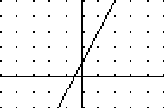 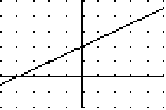 	10)9)y = 								y = 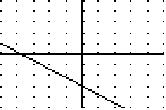 11) 		12)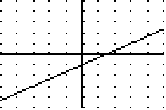 y =								y =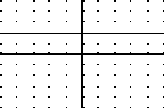 13)		14) 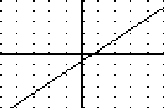 y =								y = 